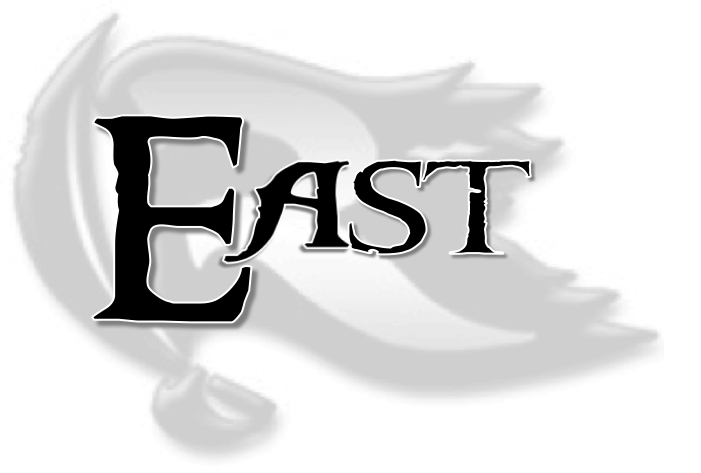 East Paulding Basketball Booster ClubSILVER AND BLACK CLUB for 2021-20223320 East Paulding Drive770-445-5100 – School OfficeAthletic Director: Andy DorseyRaider Boys Basketball Coach J.W. Cantrell: jcantrell@paulding.k12.ga.usLady Raiders Basketball Coach Eddie Gambrell: egambrell@paulding.k12.ga.usJr. Lady Raiders Basketball Coaches Syrena Estes and Kim PersonSyrenaestes11@gmail.comKimperson23@yahoo.comSILVER CLUB:  DONATIONS OF $200 OR MOREBLACK CLUB:  DONATIONS OF AT LEAST $100Each club member's name will be displayed on a large banner in the lobby of the Gym.Each member will receive a Club Card that will give them discounts at our concession stand during games.All members will be recognized during every home game during the season.Please arrange payment through your student athlete/parent, one of the coaches or through booster club; attn:  East Paulding  (Lady) Raiders BasketballMake checks payable to East Paulding Basketball with the name of the player you received the information from.CLUB CARD INFORMATIONName on the Card: __________________________________________Contact Info: _______________________________________________